  ANEXO 1
1.-    D A T O S     G E N E R A L E S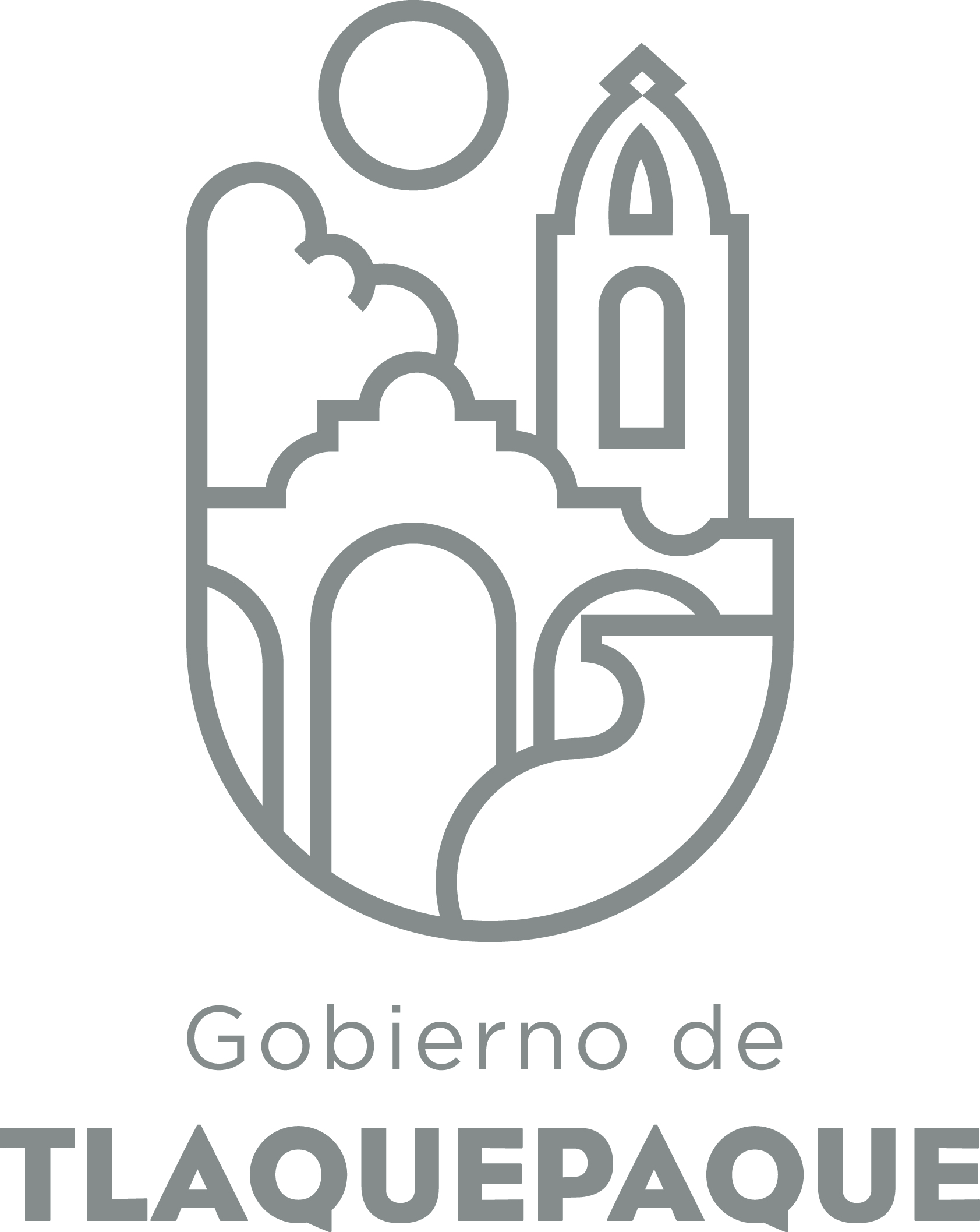 ANEXO 22.-  O P E R A C I Ó N    D E    L A    P R O P U E S T AElaborado por: DGPP / PP / PLV	 DIRECCIÓN GENERAL DE POLÍTICAS PÚBLICASCARATULA PARA LA ELABORACIÓN DE PROYECTOS.A)Nombre del programa/proyecto/servicio/campañaA)Nombre del programa/proyecto/servicio/campañaA)Nombre del programa/proyecto/servicio/campañaA)Nombre del programa/proyecto/servicio/campañaBalizamientoBalizamientoBalizamientoBalizamientoBalizamientoBalizamientoEjeEje22B) Dirección o Área ResponsableB) Dirección o Área ResponsableB) Dirección o Área ResponsableB) Dirección o Área ResponsableDirección de mejoramiento urbanoDirección de mejoramiento urbanoDirección de mejoramiento urbanoDirección de mejoramiento urbanoDirección de mejoramiento urbanoDirección de mejoramiento urbanoEstrategiaEstrategia2.12.1C)  Problemática que atiende la propuestaC)  Problemática que atiende la propuestaC)  Problemática que atiende la propuestaC)  Problemática que atiende la propuestaEl problema a tratar es la dificultad de la movilidad  en san pedro, Tlaquepaque, que lleva una tendencia creciente y viene asociada con problemas estructurales que se han mitigado con medidas de impacto inmediato que afectan en mayor o menor medida a la población de la ciudad, de los municipios anexos, y del resto del país, por ser esta una ciudad con alto flujo de bienes y servicios.En este sentido la población afectada incluye no solo los habitantes de san pedro, Tlaquepaque y municipios anexos que conforman la zona metropolitana de Guadalajara, sino a los visitantes de otros municipios y estados que abastecen de bienes y servicios a la población, además el problema no es solo de movilidad, sino que este acarrea otras desmejoras en la calidad de vida de los ciudadanos en términos económicos y sociales.En nuestro municipio existen impactos negativos generados por la deficiente movilidad urbana: Aumento del ruido y contaminación atmosféricaDisminución de la seguridad vialFalta de accesibilidad para personas con capacidades diferentes Aumento de los gastos que ocasiona la congestión vehicularMayor consumo energéticoAumento de la exclusión socialmás problemas de salud (respiratorios, atropellamientos, alergias, etc)generación de costos externosEstos impactos hacen que sea desagradable pasear por nuestro municipio y es que en los últimos 20 años el número de coches se ha multiplicado por las calles (exceptuándolas nuevas) siguen siendo  las mismas, aunque ahora están repletas de coches estacionados o en movimiento.Nuestro municipio se ve afectado por los problemas generados por la creciente dependencia  del uso del transporte privado motorizado y el aumento del parque vehicular El problema a tratar es la dificultad de la movilidad  en san pedro, Tlaquepaque, que lleva una tendencia creciente y viene asociada con problemas estructurales que se han mitigado con medidas de impacto inmediato que afectan en mayor o menor medida a la población de la ciudad, de los municipios anexos, y del resto del país, por ser esta una ciudad con alto flujo de bienes y servicios.En este sentido la población afectada incluye no solo los habitantes de san pedro, Tlaquepaque y municipios anexos que conforman la zona metropolitana de Guadalajara, sino a los visitantes de otros municipios y estados que abastecen de bienes y servicios a la población, además el problema no es solo de movilidad, sino que este acarrea otras desmejoras en la calidad de vida de los ciudadanos en términos económicos y sociales.En nuestro municipio existen impactos negativos generados por la deficiente movilidad urbana: Aumento del ruido y contaminación atmosféricaDisminución de la seguridad vialFalta de accesibilidad para personas con capacidades diferentes Aumento de los gastos que ocasiona la congestión vehicularMayor consumo energéticoAumento de la exclusión socialmás problemas de salud (respiratorios, atropellamientos, alergias, etc)generación de costos externosEstos impactos hacen que sea desagradable pasear por nuestro municipio y es que en los últimos 20 años el número de coches se ha multiplicado por las calles (exceptuándolas nuevas) siguen siendo  las mismas, aunque ahora están repletas de coches estacionados o en movimiento.Nuestro municipio se ve afectado por los problemas generados por la creciente dependencia  del uso del transporte privado motorizado y el aumento del parque vehicular El problema a tratar es la dificultad de la movilidad  en san pedro, Tlaquepaque, que lleva una tendencia creciente y viene asociada con problemas estructurales que se han mitigado con medidas de impacto inmediato que afectan en mayor o menor medida a la población de la ciudad, de los municipios anexos, y del resto del país, por ser esta una ciudad con alto flujo de bienes y servicios.En este sentido la población afectada incluye no solo los habitantes de san pedro, Tlaquepaque y municipios anexos que conforman la zona metropolitana de Guadalajara, sino a los visitantes de otros municipios y estados que abastecen de bienes y servicios a la población, además el problema no es solo de movilidad, sino que este acarrea otras desmejoras en la calidad de vida de los ciudadanos en términos económicos y sociales.En nuestro municipio existen impactos negativos generados por la deficiente movilidad urbana: Aumento del ruido y contaminación atmosféricaDisminución de la seguridad vialFalta de accesibilidad para personas con capacidades diferentes Aumento de los gastos que ocasiona la congestión vehicularMayor consumo energéticoAumento de la exclusión socialmás problemas de salud (respiratorios, atropellamientos, alergias, etc)generación de costos externosEstos impactos hacen que sea desagradable pasear por nuestro municipio y es que en los últimos 20 años el número de coches se ha multiplicado por las calles (exceptuándolas nuevas) siguen siendo  las mismas, aunque ahora están repletas de coches estacionados o en movimiento.Nuestro municipio se ve afectado por los problemas generados por la creciente dependencia  del uso del transporte privado motorizado y el aumento del parque vehicular El problema a tratar es la dificultad de la movilidad  en san pedro, Tlaquepaque, que lleva una tendencia creciente y viene asociada con problemas estructurales que se han mitigado con medidas de impacto inmediato que afectan en mayor o menor medida a la población de la ciudad, de los municipios anexos, y del resto del país, por ser esta una ciudad con alto flujo de bienes y servicios.En este sentido la población afectada incluye no solo los habitantes de san pedro, Tlaquepaque y municipios anexos que conforman la zona metropolitana de Guadalajara, sino a los visitantes de otros municipios y estados que abastecen de bienes y servicios a la población, además el problema no es solo de movilidad, sino que este acarrea otras desmejoras en la calidad de vida de los ciudadanos en términos económicos y sociales.En nuestro municipio existen impactos negativos generados por la deficiente movilidad urbana: Aumento del ruido y contaminación atmosféricaDisminución de la seguridad vialFalta de accesibilidad para personas con capacidades diferentes Aumento de los gastos que ocasiona la congestión vehicularMayor consumo energéticoAumento de la exclusión socialmás problemas de salud (respiratorios, atropellamientos, alergias, etc)generación de costos externosEstos impactos hacen que sea desagradable pasear por nuestro municipio y es que en los últimos 20 años el número de coches se ha multiplicado por las calles (exceptuándolas nuevas) siguen siendo  las mismas, aunque ahora están repletas de coches estacionados o en movimiento.Nuestro municipio se ve afectado por los problemas generados por la creciente dependencia  del uso del transporte privado motorizado y el aumento del parque vehicular El problema a tratar es la dificultad de la movilidad  en san pedro, Tlaquepaque, que lleva una tendencia creciente y viene asociada con problemas estructurales que se han mitigado con medidas de impacto inmediato que afectan en mayor o menor medida a la población de la ciudad, de los municipios anexos, y del resto del país, por ser esta una ciudad con alto flujo de bienes y servicios.En este sentido la población afectada incluye no solo los habitantes de san pedro, Tlaquepaque y municipios anexos que conforman la zona metropolitana de Guadalajara, sino a los visitantes de otros municipios y estados que abastecen de bienes y servicios a la población, además el problema no es solo de movilidad, sino que este acarrea otras desmejoras en la calidad de vida de los ciudadanos en términos económicos y sociales.En nuestro municipio existen impactos negativos generados por la deficiente movilidad urbana: Aumento del ruido y contaminación atmosféricaDisminución de la seguridad vialFalta de accesibilidad para personas con capacidades diferentes Aumento de los gastos que ocasiona la congestión vehicularMayor consumo energéticoAumento de la exclusión socialmás problemas de salud (respiratorios, atropellamientos, alergias, etc)generación de costos externosEstos impactos hacen que sea desagradable pasear por nuestro municipio y es que en los últimos 20 años el número de coches se ha multiplicado por las calles (exceptuándolas nuevas) siguen siendo  las mismas, aunque ahora están repletas de coches estacionados o en movimiento.Nuestro municipio se ve afectado por los problemas generados por la creciente dependencia  del uso del transporte privado motorizado y el aumento del parque vehicular El problema a tratar es la dificultad de la movilidad  en san pedro, Tlaquepaque, que lleva una tendencia creciente y viene asociada con problemas estructurales que se han mitigado con medidas de impacto inmediato que afectan en mayor o menor medida a la población de la ciudad, de los municipios anexos, y del resto del país, por ser esta una ciudad con alto flujo de bienes y servicios.En este sentido la población afectada incluye no solo los habitantes de san pedro, Tlaquepaque y municipios anexos que conforman la zona metropolitana de Guadalajara, sino a los visitantes de otros municipios y estados que abastecen de bienes y servicios a la población, además el problema no es solo de movilidad, sino que este acarrea otras desmejoras en la calidad de vida de los ciudadanos en términos económicos y sociales.En nuestro municipio existen impactos negativos generados por la deficiente movilidad urbana: Aumento del ruido y contaminación atmosféricaDisminución de la seguridad vialFalta de accesibilidad para personas con capacidades diferentes Aumento de los gastos que ocasiona la congestión vehicularMayor consumo energéticoAumento de la exclusión socialmás problemas de salud (respiratorios, atropellamientos, alergias, etc)generación de costos externosEstos impactos hacen que sea desagradable pasear por nuestro municipio y es que en los últimos 20 años el número de coches se ha multiplicado por las calles (exceptuándolas nuevas) siguen siendo  las mismas, aunque ahora están repletas de coches estacionados o en movimiento.Nuestro municipio se ve afectado por los problemas generados por la creciente dependencia  del uso del transporte privado motorizado y el aumento del parque vehicular Línea de AcciónLínea de AcciónC)  Problemática que atiende la propuestaC)  Problemática que atiende la propuestaC)  Problemática que atiende la propuestaC)  Problemática que atiende la propuestaEl problema a tratar es la dificultad de la movilidad  en san pedro, Tlaquepaque, que lleva una tendencia creciente y viene asociada con problemas estructurales que se han mitigado con medidas de impacto inmediato que afectan en mayor o menor medida a la población de la ciudad, de los municipios anexos, y del resto del país, por ser esta una ciudad con alto flujo de bienes y servicios.En este sentido la población afectada incluye no solo los habitantes de san pedro, Tlaquepaque y municipios anexos que conforman la zona metropolitana de Guadalajara, sino a los visitantes de otros municipios y estados que abastecen de bienes y servicios a la población, además el problema no es solo de movilidad, sino que este acarrea otras desmejoras en la calidad de vida de los ciudadanos en términos económicos y sociales.En nuestro municipio existen impactos negativos generados por la deficiente movilidad urbana: Aumento del ruido y contaminación atmosféricaDisminución de la seguridad vialFalta de accesibilidad para personas con capacidades diferentes Aumento de los gastos que ocasiona la congestión vehicularMayor consumo energéticoAumento de la exclusión socialmás problemas de salud (respiratorios, atropellamientos, alergias, etc)generación de costos externosEstos impactos hacen que sea desagradable pasear por nuestro municipio y es que en los últimos 20 años el número de coches se ha multiplicado por las calles (exceptuándolas nuevas) siguen siendo  las mismas, aunque ahora están repletas de coches estacionados o en movimiento.Nuestro municipio se ve afectado por los problemas generados por la creciente dependencia  del uso del transporte privado motorizado y el aumento del parque vehicular El problema a tratar es la dificultad de la movilidad  en san pedro, Tlaquepaque, que lleva una tendencia creciente y viene asociada con problemas estructurales que se han mitigado con medidas de impacto inmediato que afectan en mayor o menor medida a la población de la ciudad, de los municipios anexos, y del resto del país, por ser esta una ciudad con alto flujo de bienes y servicios.En este sentido la población afectada incluye no solo los habitantes de san pedro, Tlaquepaque y municipios anexos que conforman la zona metropolitana de Guadalajara, sino a los visitantes de otros municipios y estados que abastecen de bienes y servicios a la población, además el problema no es solo de movilidad, sino que este acarrea otras desmejoras en la calidad de vida de los ciudadanos en términos económicos y sociales.En nuestro municipio existen impactos negativos generados por la deficiente movilidad urbana: Aumento del ruido y contaminación atmosféricaDisminución de la seguridad vialFalta de accesibilidad para personas con capacidades diferentes Aumento de los gastos que ocasiona la congestión vehicularMayor consumo energéticoAumento de la exclusión socialmás problemas de salud (respiratorios, atropellamientos, alergias, etc)generación de costos externosEstos impactos hacen que sea desagradable pasear por nuestro municipio y es que en los últimos 20 años el número de coches se ha multiplicado por las calles (exceptuándolas nuevas) siguen siendo  las mismas, aunque ahora están repletas de coches estacionados o en movimiento.Nuestro municipio se ve afectado por los problemas generados por la creciente dependencia  del uso del transporte privado motorizado y el aumento del parque vehicular El problema a tratar es la dificultad de la movilidad  en san pedro, Tlaquepaque, que lleva una tendencia creciente y viene asociada con problemas estructurales que se han mitigado con medidas de impacto inmediato que afectan en mayor o menor medida a la población de la ciudad, de los municipios anexos, y del resto del país, por ser esta una ciudad con alto flujo de bienes y servicios.En este sentido la población afectada incluye no solo los habitantes de san pedro, Tlaquepaque y municipios anexos que conforman la zona metropolitana de Guadalajara, sino a los visitantes de otros municipios y estados que abastecen de bienes y servicios a la población, además el problema no es solo de movilidad, sino que este acarrea otras desmejoras en la calidad de vida de los ciudadanos en términos económicos y sociales.En nuestro municipio existen impactos negativos generados por la deficiente movilidad urbana: Aumento del ruido y contaminación atmosféricaDisminución de la seguridad vialFalta de accesibilidad para personas con capacidades diferentes Aumento de los gastos que ocasiona la congestión vehicularMayor consumo energéticoAumento de la exclusión socialmás problemas de salud (respiratorios, atropellamientos, alergias, etc)generación de costos externosEstos impactos hacen que sea desagradable pasear por nuestro municipio y es que en los últimos 20 años el número de coches se ha multiplicado por las calles (exceptuándolas nuevas) siguen siendo  las mismas, aunque ahora están repletas de coches estacionados o en movimiento.Nuestro municipio se ve afectado por los problemas generados por la creciente dependencia  del uso del transporte privado motorizado y el aumento del parque vehicular El problema a tratar es la dificultad de la movilidad  en san pedro, Tlaquepaque, que lleva una tendencia creciente y viene asociada con problemas estructurales que se han mitigado con medidas de impacto inmediato que afectan en mayor o menor medida a la población de la ciudad, de los municipios anexos, y del resto del país, por ser esta una ciudad con alto flujo de bienes y servicios.En este sentido la población afectada incluye no solo los habitantes de san pedro, Tlaquepaque y municipios anexos que conforman la zona metropolitana de Guadalajara, sino a los visitantes de otros municipios y estados que abastecen de bienes y servicios a la población, además el problema no es solo de movilidad, sino que este acarrea otras desmejoras en la calidad de vida de los ciudadanos en términos económicos y sociales.En nuestro municipio existen impactos negativos generados por la deficiente movilidad urbana: Aumento del ruido y contaminación atmosféricaDisminución de la seguridad vialFalta de accesibilidad para personas con capacidades diferentes Aumento de los gastos que ocasiona la congestión vehicularMayor consumo energéticoAumento de la exclusión socialmás problemas de salud (respiratorios, atropellamientos, alergias, etc)generación de costos externosEstos impactos hacen que sea desagradable pasear por nuestro municipio y es que en los últimos 20 años el número de coches se ha multiplicado por las calles (exceptuándolas nuevas) siguen siendo  las mismas, aunque ahora están repletas de coches estacionados o en movimiento.Nuestro municipio se ve afectado por los problemas generados por la creciente dependencia  del uso del transporte privado motorizado y el aumento del parque vehicular El problema a tratar es la dificultad de la movilidad  en san pedro, Tlaquepaque, que lleva una tendencia creciente y viene asociada con problemas estructurales que se han mitigado con medidas de impacto inmediato que afectan en mayor o menor medida a la población de la ciudad, de los municipios anexos, y del resto del país, por ser esta una ciudad con alto flujo de bienes y servicios.En este sentido la población afectada incluye no solo los habitantes de san pedro, Tlaquepaque y municipios anexos que conforman la zona metropolitana de Guadalajara, sino a los visitantes de otros municipios y estados que abastecen de bienes y servicios a la población, además el problema no es solo de movilidad, sino que este acarrea otras desmejoras en la calidad de vida de los ciudadanos en términos económicos y sociales.En nuestro municipio existen impactos negativos generados por la deficiente movilidad urbana: Aumento del ruido y contaminación atmosféricaDisminución de la seguridad vialFalta de accesibilidad para personas con capacidades diferentes Aumento de los gastos que ocasiona la congestión vehicularMayor consumo energéticoAumento de la exclusión socialmás problemas de salud (respiratorios, atropellamientos, alergias, etc)generación de costos externosEstos impactos hacen que sea desagradable pasear por nuestro municipio y es que en los últimos 20 años el número de coches se ha multiplicado por las calles (exceptuándolas nuevas) siguen siendo  las mismas, aunque ahora están repletas de coches estacionados o en movimiento.Nuestro municipio se ve afectado por los problemas generados por la creciente dependencia  del uso del transporte privado motorizado y el aumento del parque vehicular El problema a tratar es la dificultad de la movilidad  en san pedro, Tlaquepaque, que lleva una tendencia creciente y viene asociada con problemas estructurales que se han mitigado con medidas de impacto inmediato que afectan en mayor o menor medida a la población de la ciudad, de los municipios anexos, y del resto del país, por ser esta una ciudad con alto flujo de bienes y servicios.En este sentido la población afectada incluye no solo los habitantes de san pedro, Tlaquepaque y municipios anexos que conforman la zona metropolitana de Guadalajara, sino a los visitantes de otros municipios y estados que abastecen de bienes y servicios a la población, además el problema no es solo de movilidad, sino que este acarrea otras desmejoras en la calidad de vida de los ciudadanos en términos económicos y sociales.En nuestro municipio existen impactos negativos generados por la deficiente movilidad urbana: Aumento del ruido y contaminación atmosféricaDisminución de la seguridad vialFalta de accesibilidad para personas con capacidades diferentes Aumento de los gastos que ocasiona la congestión vehicularMayor consumo energéticoAumento de la exclusión socialmás problemas de salud (respiratorios, atropellamientos, alergias, etc)generación de costos externosEstos impactos hacen que sea desagradable pasear por nuestro municipio y es que en los últimos 20 años el número de coches se ha multiplicado por las calles (exceptuándolas nuevas) siguen siendo  las mismas, aunque ahora están repletas de coches estacionados o en movimiento.Nuestro municipio se ve afectado por los problemas generados por la creciente dependencia  del uso del transporte privado motorizado y el aumento del parque vehicular No. de PP EspecialNo. de PP EspecialD) Ubicación Geográfica / Cobertura  de ColoniasD) Ubicación Geográfica / Cobertura  de ColoniasD) Ubicación Geográfica / Cobertura  de ColoniasD) Ubicación Geográfica / Cobertura  de Colonias21 colonias 21 colonias 21 colonias 21 colonias 21 colonias 21 colonias  Indicador ASE Indicador ASED) Ubicación Geográfica / Cobertura  de ColoniasD) Ubicación Geográfica / Cobertura  de ColoniasD) Ubicación Geográfica / Cobertura  de ColoniasD) Ubicación Geográfica / Cobertura  de Colonias21 colonias 21 colonias 21 colonias 21 colonias 21 colonias 21 colonias ZAPZAPE) Nombre del Enlace o ResponsableE) Nombre del Enlace o ResponsableE) Nombre del Enlace o ResponsableE) Nombre del Enlace o ResponsableIng. Abel Casillas BenitesIng. Abel Casillas BenitesIng. Abel Casillas BenitesIng. Abel Casillas BenitesIng. Abel Casillas BenitesIng. Abel Casillas BenitesVinc al PNDVinc al PNDF) Objetivo específicoF) Objetivo específicoF) Objetivo específicoF) Objetivo específicoBalizamiento rehabilitadoBalizamiento rehabilitadoBalizamiento rehabilitadoBalizamiento rehabilitadoBalizamiento rehabilitadoBalizamiento rehabilitadoVinc al PEDVinc al PEDF) Objetivo específicoF) Objetivo específicoF) Objetivo específicoF) Objetivo específicoBalizamiento rehabilitadoBalizamiento rehabilitadoBalizamiento rehabilitadoBalizamiento rehabilitadoBalizamiento rehabilitadoBalizamiento rehabilitadoVinc al PMetDVinc al PMetDG) Perfil de la población atendida o beneficiariosG) Perfil de la población atendida o beneficiariosG) Perfil de la población atendida o beneficiariosG) Perfil de la población atendida o beneficiarios144, 824144, 824144, 824144, 824144, 824144, 824144, 824144, 824144, 824144, 824H) Tipo de propuestaH) Tipo de propuestaH) Tipo de propuestaH) Tipo de propuestaH) Tipo de propuestaJ) No de BeneficiariosJ) No de BeneficiariosK) Fecha de InicioK) Fecha de InicioK) Fecha de InicioFecha de CierreFecha de CierreFecha de CierreFecha de CierreProgramaCampañaServicioProyectoProyectoHombresMujeresENERO 2018ENERO 2018ENERO 2018	DICIEMBRE 2018	DICIEMBRE 2018	DICIEMBRE 2018	DICIEMBRE 2018X327, 305336, 369FedEdoMpioxxxxI) Monto total estimadoI) Monto total estimadoI) Monto total estimadoFuente de financiamientoFuente de financiamientoA)Actividades a realizar para la obtención del producto esperado Revisión del diagnóstico
Priorización de colonias 
Calendarización del servicio

Identificación de cuadrillas
Entrega de órdenes de trabajo
Formato de bitácoras

Identificación del equipo
Verificación del equipo
Diseño de bitácora de control de entradas y salidas 

Llenado de formato bitácora
Presentación de formato de bitácoraRevisión del diagnóstico
Priorización de colonias 
Calendarización del servicio

Identificación de cuadrillas
Entrega de órdenes de trabajo
Formato de bitácoras

Identificación del equipo
Verificación del equipo
Diseño de bitácora de control de entradas y salidas 

Llenado de formato bitácora
Presentación de formato de bitácoraRevisión del diagnóstico
Priorización de colonias 
Calendarización del servicio

Identificación de cuadrillas
Entrega de órdenes de trabajo
Formato de bitácoras

Identificación del equipo
Verificación del equipo
Diseño de bitácora de control de entradas y salidas 

Llenado de formato bitácora
Presentación de formato de bitácoraRevisión del diagnóstico
Priorización de colonias 
Calendarización del servicio

Identificación de cuadrillas
Entrega de órdenes de trabajo
Formato de bitácoras

Identificación del equipo
Verificación del equipo
Diseño de bitácora de control de entradas y salidas 

Llenado de formato bitácora
Presentación de formato de bitácoraRevisión del diagnóstico
Priorización de colonias 
Calendarización del servicio

Identificación de cuadrillas
Entrega de órdenes de trabajo
Formato de bitácoras

Identificación del equipo
Verificación del equipo
Diseño de bitácora de control de entradas y salidas 

Llenado de formato bitácora
Presentación de formato de bitácoraRevisión del diagnóstico
Priorización de colonias 
Calendarización del servicio

Identificación de cuadrillas
Entrega de órdenes de trabajo
Formato de bitácoras

Identificación del equipo
Verificación del equipo
Diseño de bitácora de control de entradas y salidas 

Llenado de formato bitácora
Presentación de formato de bitácoraRevisión del diagnóstico
Priorización de colonias 
Calendarización del servicio

Identificación de cuadrillas
Entrega de órdenes de trabajo
Formato de bitácoras

Identificación del equipo
Verificación del equipo
Diseño de bitácora de control de entradas y salidas 

Llenado de formato bitácora
Presentación de formato de bitácoraRevisión del diagnóstico
Priorización de colonias 
Calendarización del servicio

Identificación de cuadrillas
Entrega de órdenes de trabajo
Formato de bitácoras

Identificación del equipo
Verificación del equipo
Diseño de bitácora de control de entradas y salidas 

Llenado de formato bitácora
Presentación de formato de bitácoraRevisión del diagnóstico
Priorización de colonias 
Calendarización del servicio

Identificación de cuadrillas
Entrega de órdenes de trabajo
Formato de bitácoras

Identificación del equipo
Verificación del equipo
Diseño de bitácora de control de entradas y salidas 

Llenado de formato bitácora
Presentación de formato de bitácoraRevisión del diagnóstico
Priorización de colonias 
Calendarización del servicio

Identificación de cuadrillas
Entrega de órdenes de trabajo
Formato de bitácoras

Identificación del equipo
Verificación del equipo
Diseño de bitácora de control de entradas y salidas 

Llenado de formato bitácora
Presentación de formato de bitácoraRevisión del diagnóstico
Priorización de colonias 
Calendarización del servicio

Identificación de cuadrillas
Entrega de órdenes de trabajo
Formato de bitácoras

Identificación del equipo
Verificación del equipo
Diseño de bitácora de control de entradas y salidas 

Llenado de formato bitácora
Presentación de formato de bitácoraRevisión del diagnóstico
Priorización de colonias 
Calendarización del servicio

Identificación de cuadrillas
Entrega de órdenes de trabajo
Formato de bitácoras

Identificación del equipo
Verificación del equipo
Diseño de bitácora de control de entradas y salidas 

Llenado de formato bitácora
Presentación de formato de bitácoraRevisión del diagnóstico
Priorización de colonias 
Calendarización del servicio

Identificación de cuadrillas
Entrega de órdenes de trabajo
Formato de bitácoras

Identificación del equipo
Verificación del equipo
Diseño de bitácora de control de entradas y salidas 

Llenado de formato bitácora
Presentación de formato de bitácoraRevisión del diagnóstico
Priorización de colonias 
Calendarización del servicio

Identificación de cuadrillas
Entrega de órdenes de trabajo
Formato de bitácoras

Identificación del equipo
Verificación del equipo
Diseño de bitácora de control de entradas y salidas 

Llenado de formato bitácora
Presentación de formato de bitácoraB) Principal producto esperado (base para el establecimiento de metas)NuméricoNuméricoNuméricoNuméricoNuméricoNuméricoNuméricoNuméricoNuméricoNuméricoNuméricoNuméricoNuméricoNuméricoIndicador de Resultados vinculado al PMD según Línea de Acción Indicador vinculado a los Objetivos de Desarrollo Sostenible AlcanceCorto PlazoCorto PlazoCorto PlazoMediano PlazoMediano PlazoMediano PlazoMediano PlazoMediano PlazoMediano PlazoMediano PlazoLargo PlazoLargo PlazoLargo PlazoLargo PlazoAlcanceC) Valor Inicial de la MetaValor final de la MetaValor final de la MetaValor final de la MetaValor final de la MetaValor final de la MetaValor final de la MetaNombre del IndicadorNombre del IndicadorNombre del IndicadorNombre del IndicadorNombre del IndicadorFórmula del Indicador Fórmula del Indicador Fórmula del Indicador 84%16%16%16%16%16%16%Porcentaje de colonias intervenidas para mejorar el balizamiento urbano en pro de la seguridad del peatónPorcentaje de colonias intervenidas para mejorar el balizamiento urbano en pro de la seguridad del peatónPorcentaje de colonias intervenidas para mejorar el balizamiento urbano en pro de la seguridad del peatónPorcentaje de colonias intervenidas para mejorar el balizamiento urbano en pro de la seguridad del peatónPorcentaje de colonias intervenidas para mejorar el balizamiento urbano en pro de la seguridad del peatón(Número de colonias intervenidas para mejorar el balizamiento urbano en pro de la seguridad del peatón / número total de colonias) x 100(Número de colonias intervenidas para mejorar el balizamiento urbano en pro de la seguridad del peatón / número total de colonias) x 100(Número de colonias intervenidas para mejorar el balizamiento urbano en pro de la seguridad del peatón / número total de colonias) x 100Clave de presupuesto determinada en Finanzas para la etiquetación de recursosClave de presupuesto determinada en Finanzas para la etiquetación de recursosClave de presupuesto determinada en Finanzas para la etiquetación de recursosClave de presupuesto determinada en Finanzas para la etiquetación de recursosClave de presupuesto determinada en Finanzas para la etiquetación de recursosClave de presupuesto determinada en Finanzas para la etiquetación de recursosClave de presupuesto determinada en Finanzas para la etiquetación de recursosCronograma Anual  de ActividadesCronograma Anual  de ActividadesCronograma Anual  de ActividadesCronograma Anual  de ActividadesCronograma Anual  de ActividadesCronograma Anual  de ActividadesCronograma Anual  de ActividadesCronograma Anual  de ActividadesCronograma Anual  de ActividadesCronograma Anual  de ActividadesCronograma Anual  de ActividadesCronograma Anual  de ActividadesCronograma Anual  de ActividadesCronograma Anual  de ActividadesCronograma Anual  de ActividadesD) Actividades a realizar para la obtención del producto esperado ENEFEBMARMARABRMAYMAYJUNJULAGSSEPOCTNOVDICRevisión del diagnóstico
Priorización de colonias 
Calendarización del servicio
Identificación de cuadrillas
Entrega de órdenes de trabajo
Formato de bitácoras
Identificación del equipo
Verificación del equipo
Diseño de bitácora de control de Entradas y salidas 
Llenado de formato bitácora
presentación de formato de bitácora